Санкт-Петербургский Государственный УниверситетФонд содействия развитию образования, науки и искусства «Новое искусствознание»Вроцлавский университетSt. Petersburg State UniversityFoundation for the promotion of education, science and art «New art»Wroclaw University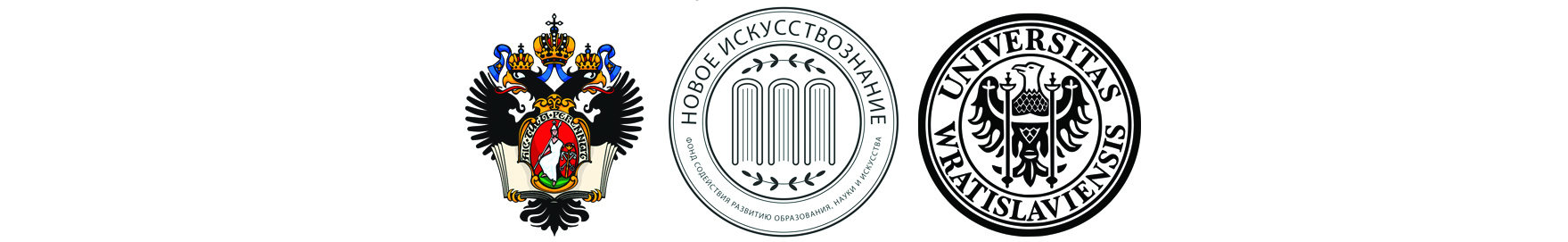 международная научная конференция МОЛОДЫХ УЧЕНЫХINTERNATIONAL SCIENTIFIC CONFERENCE OF YOUNG SCHOLARS********************«Малая родина в региональной истории: уникальность родных мест в общественном сознании России и Польши»«Small homeland in regional history: the uniqueness of native places in the public consciousness of Russia and Poland»********************ПрограммаPROGRAMME31 МАЯ / MAY 3131 МАЯ / MAY, 31ИНСТИТУТ ИСТОРИИ / INSTITUTE OF HISTORYМенделеевская линия, 5 (ауд. 84) / Mendeleevskaya liniya, 5 (room 84)ПРИВЕТСТВЕННОЕ НАПУТСТВИЕWELCOME FAREWELL10.00 – 10.30Даудов Абдулла Хамидович, д.и.н., проф., Директор Института Истории СПбГУDaudov Abdulla Hamidovich, Ph.D. Hab., prof, Director of the Institute of History SPBUБарышников Владимир Николаевич, д.и.н., проф., заведующий кафедрой Истории нового и новейшего времени СПбГУBaryshnikov Vladimir Nikolaevich, Ph.D. Hab., prof, Director of the Department of Modern and Contemporary history SPBUСидоренко Леонид Владимирович, к.и.н., Санкт-Петербургский государственный университетSidorenko Leonid Vladimirovich, Ph.D., Saint-Petersburg State UniversityПетрушка Войцех, доктор наук, Вроцлавский университет   Pietruszka Wojciech, Ph.D., University of WroclawУТРЕННЕЕ ПЛЕНАРНОЕ ЗАСЕДАНИЕMORNING PLENARY SESSION10.30 – 12.00Руководители заседания (Moderators):Петрушка Войцех, доктор наук, Вроцлавский университет   Pietruszka Wojciech, Ph.D., University of WroclawСидоренко Леонид Владимирович, к.и.н., Санкт-Петербургский государственный университетSidorenko Leonid Vladimirovich, Ph.D., Saint-Petersburg State UniversityДокладчики (Speakers):Петрушка Войцех, доктор наук, Вроцлавский университетПоповице: в поисках (немецкого) прошлого (предварительные итоги)Pietruszka Wojciech, Ph.D.., University of WroclawPopowice: searching for the (German) past (preliminary report)Боровы Павел, Вроцлавский университетПольша или Чехословакия. История Тешинской Силезии после Первой мировой войныBorowy Paweł, University of WroclawPoland or Czechoslovakia. History of Cieszyn Silesia after I World War Кузнецова Юлия Игоревна, Санкт-Петербургский государственный университет«Нам целый мир чужбина – отечество нам Царское Село»: известные выпускники Императорского Царскосельского лицеяKuznetsova Julia Igorevna, Saint-Petersburg State University«The whole world is alien to us – our Fatherland is Tsarskoye Selo»: famous graduates of the Imperial Tsarskoye Selo LyceumЕндрысяк Яцек, доктор наук, Вроцлавский университет   Забытая локальная история – армия и общество в Великом княжестве Познаньском в 1815–1830 гг.Jędrysiak Jacek, Ph.D., University of WroclawForgotten local history – army and society in the Grand Duchy of Posen (1815–1830)Сидоренко Леонид Владимирович, к.и.н., Санкт-Петербургский государственный университетКультурная идентичность города на Неве в карикатурах и мемах социальных сетейSidorenko Leonid Vladimirovich, Ph.D., Saint-Petersburg State UniversityCultural Identity of Petersburg in caricatures and memes in social mediaКОФЕ-БРЕЙКCOFFEE BREAK12.00 – 12.30***************ПЛЕНАРНОЕ ЗАСЕДАНИЕPLENARY SESSION12.30 – 14.45Руководители заседания (Moderators):Боровы Павел, Вроцлавский университет   Borowy Paweł, University of WroclawСадомцева Анна, Санкт-Петербургский государственный университетSadomtseva Anna, Saint-Petersburg State UniversityДокладчики (Speakers):Розенфельд Михаил, Санкт-Петербургский государственный университетПольские места в Санкт-ПетербургеRozenfeld Michail, Saint-Petersburg State UniversityPolish places in St. PetersburgЗубович Петр, Вроцлавский университетГора Шленза: от языческого святилища до христианского монастыряZubowicz Piotr, University of WroclawMount Ślęża: from pagan holy site to Christian monasteryШеина Арина, Санкт-Петербургский государственный университетПереславль-Залесский – колыбель петровской флотилииSheina Arina, Saint-Petersburg State UniversityPereslavl-Zalessky as the cradle of Peter's the Great flotillaДлугож Катаржина, Вроцлавский университетУголовные дела дворянок в книгах городского суда Санокской земли во второй половине XVII века (на отдельных примерах)Długosz Katarzyna, University of WroclawCriminal cases of noblewoman in town court books of Sanok Land in the second half of the seventeenth century (on selected examples)Строганов Александр, Санкт-Петербургский государственный университетУникальность города Вологды: «столица» в истории и в современностиStroganov Aleksandr, Saint-Petersburg State UniversityThe uniqueness of Vologda: the «capital» in history and in modern timesВойнарович Петр, Вроцлавский университетПадение Родины балтов – последних язычников Европы, обусловленное христианской экспансией и северными Крестовыми походамиWojnarowicz Piotr, University of WroclawThe fall of the Balts homeland – the last pagans of Europe, due to Christian expansion and the Northern CrusadesКош Марцин, Вроцлавский университетГород Ныса как уникальный пример церковной столицы герцогства в Нижней СилезииKosz Marcin, University of WroclawThe town of Nysa as an unique example of ecclesiastical duchy`s capital in Lower SilesiaСадомцева Анна, Санкт-Петербургский государственный университетКуйбышев – запасная столица: глазами шведского посланника В. АссарсонаSadomtseva Anna, Saint-Petersburg State UniversityKuibyshev is the reserve capital: view of  W. AssarssonЛобач Марта, Вроцлавский университетКарконошский национальный парк как малая родина Тадеуша РужевичаŁobacz Marta, University of WroclawKarkonoski National Park as Tadeusz Różewicz's Little HomelandСамуйлов Иван, Санкт-Петербургский государственный университетЭтнические меньшинства в дореволюционном ПетербургеSamuilov Ivan, Saint-Petersburg State UniversityEthnic minorities in pre-revolutionary St. PetersburgОБЕДDINNER14.45 – 15.45***************ВЕЧЕРНЕЕ ПЛЕНАРНОЕ ЗАСЕДАНИЕEVENING PLENARY SESSION15.45 – 17.30Руководители заседания (Moderators):Кош Марцин, Вроцлавский университетKosz Marcin, University of WroclawШевелев Антон, Санкт-Петербургский государственный университетShevelev Anton, Saint-Petersburg State UniversityДокладчики (Speakers):Терашкевич Андрей, Санкт-Петербургский государственный университетПетсеримаа: Печоры и ЭстонияTerashkevich Andrey, Saint-Petersburg State UniversityPetserimaa: Pechory and EstoniaПомян Юлия, Вроцлавский университетПеремещение людей из Люблинского воеводства во время Второй мировой войныPomian Julia, University of WroclawDisplacement of the people from the Lubelskie voivodeship during WW IIМасло Марцин, Вроцлавский университетМалая родина в воспоминаниях участников республики ПиньчувMasło Marcin, University of WroclawLittle motherland in the memories of the partisans of the Republic of PińczówШевелев Антон, Санкт-Петербургский государственный университетОт финского Энсо к советскому Светогорску: эволюция маленького города Карельского перешейкаShevelev Anton, Saint-Petersburg State UniversityFrom Finnish Enso to Soviet Svetogorsk: the evolution of the small town of the Karelian isthmusПопек Изабелла, Вроцлавский университетКак Вроцлав боролся с коммунизмом? Оранжевая альтернатива как нетипичная форма оппозицииPopek Izabela, University of WroclawIn which way did Wroclaw fight with communism? The Orange Alternative as an untypical form of oppositionЧернявски Гжегож, Вроцлавский университет«Это чисто Питер» – Местный патриотизм и культ города Санкт-Петербурга в творчестве группы «Ленинград»Czerniawski Grzegorz, University of Wroclaw«Это чисто Питер» – Local patriotism and the cult of the city of St. Petersburg in the work of the Leningrad bandГлазунова Ольга, Санкт-Петербургский государственный университетСимволы которые мы выбираем: Екатеринбург и телебашняGlazunova Olga, Saint-Petersburg State UniversityThe symbols we choose: Yekaterinburg and TV towerПОДВЕДЕНИЕ ИТОГОВ РАБОТЫ КОНФЕРЕНЦИИCLOSING OF THE CONFERENCE17.30 – 18.00Регламент:Доклад на утреннем пленарном заседании – до 15 минутДоклад на дневном и вечернем пленарном заседании – до 12 минутВопросы и обсуждение доклада – 3-5 минутReglament:Morning Plenary session report – up to 15 minutesAfternoon and Evening Plenary session report – up to 12 minutesDiscussions – 3-5 minutesКонференция проводится при поддержке Фонда содействия развитию образования, науки и искусства «Новое искусствознание»The conference is held with the support of the Foundation for the promotion of education, science and art «New art»